Body composition as a predictor of physical performance in older age: a ten-year follow-up of the Helsinki Birth Cohort StudyTuija M. Mikkola,1 Mikaela B. von Bonsdorff,1,2 Minna K. Salonen,1,3 Mika Simonen,4 Pertti Pohjolainen,5 Clive Osmond,6 Mia-Maria Perälä,1,3 Taina Rantanen,2 Eero Kajantie,3,7,8 Johan G. Eriksson1,3,91Folkhälsan Research Center, Helsinki, Finland; 2Gerontology Research Center, Faculty of Sport and Health Sciences, University of Jyvaskyla, Jyvaskyla. Finland; 3Chronic Disease Prevention Unit, National Institute for Health and Welfare, Helsinki, Finland; 4Centre of Excellence in Research on Intersubjectivity in Interaction, University of Helsinki, Helsinki, Finland; 5Age Institute, Helsinki, Finland; 6MRC Lifecourse Epidemiology Unit, University of Southampton, Southampton, United Kingdom; 7Children’s Hospital, Helsinki University Hospital and University of Helsinki, Helsinki, Finland; 8PEDEGO Research Unit, MRC Oulu, Oulu University Hospital and University of Oulu, Oulu, Finland; 9Department of General Practice and Primary Health Care, University of Helsinki and Helsinki University Hospital, Helsinki, FinlandCorresponding author: Tuija Mikkola Folkhälsan Research CenterTopeliuksenkatu 20FI-00250 HelsinkiFINLANDTel. +358 44 488 3045tuija.mikkola@folkhalsan.fiAbstractBackgroundThis study assessed how different measures of body composition predict physical performance ten years later among older adults.MethodsThe participants were 1076 men and women aged 57 to 70 years. Body mass index (BMI), waist circumference, and body composition (bioelectrical impedance analysis) were measured at baseline and physical performance (Senior Fitness Test) ten years later. Linear regression analyses were adjusted for age, education, smoking, duration of the follow-up and physical activity. ResultsGreater BMI, waist circumference, fat mass, and percent body fat were associated with poorer physical performance in both sexes (standardized regression coefficient [β] from -0.32 to -0.40, p<0.001). Lean mass to BMI ratio was positively associated with later physical performance (β=0.31 in men, β=0.30 in women, p<0.001). Fat-free mass index (lean mass/height2) in both sexes and lean mass in women were negatively associated with later physical performance. Lean mass residual after accounting for the effect of height and fat mass was not associated with physical performance.ConclusionsAmong older adults, higher measures of adiposity predicted poorer physical performance ten years later whereas lean mass was associated with physical performance in a counterintuitive manner. The results can be used when appraising usefulness of body composition indicators for definition of sarcopenic obesity.Key words: physical performance, body composition, obesity, lean massIntroductionIt has been suggested that sarcopenic obesity is an important risk factor for morbidity and disability in older age (1,2). Sarcopenia refers to loss of muscle mass and strength (3) and sarcopenic obesity to the coexistence of high adiposity and low muscle mass (1,2). Older age is a susceptible time for developing sarcopenic obesity as muscle mass typically decreases with age while fat mass increases. Sarcopenic obesity, however, still lacks a widely accepted definition (4) as does its component, sarcopenia (3). Different measures have been suggested for determining sarcopenia such as appendicular skeletal muscle mass index (skeletal muscle mass of the limbs/height2) (5,6), fat-free mass index (fat-free mass/height2) (7), lean mass to total mass ratio (8), and appendicular lean mass to body mass index (BMI) ratio (6). Sarcopenic obesity, in turn, has been defined using various combinations between the above mentioned sarcopenia measures and different measures of obesity, such as BMI and percentage body fat (2).To be clinically meaningful, a measure should predict later outcome relevant for health or functioning. However, most of earlier studies examining the relationship between body composition and physical performance among older adults have been cross-sectional. Previous cross-sectional studies have reported that lean mass without adjustment for obesity is not associated with physical performance (9) or functional limitation (10). Further, lean or fat-free mass adjusted for height has been found to correlate poorly with physical performance  and functioning (9,11,12). A longitudinal study reported that low appendicular lean mass adjusted for height predicted better functioning (13), which is in contrast with the concept of sarcopenia. However, combined measures of lean mass and obesity, for example (appendicular) lean mass to BMI ratio (10,14), percent lean mass (9) or lean mass residual after accounting for fat mass (13), have been found to correlate positively with physical performance and functioning. Only few studies have studied different measures related to sarcopenic obesity in a same study in a follow-up setting. Studying a variety of measures within the same study sample is important as estimates from different study samples cannot be directly compared to each other. Hence, it is not well known how different body composition measures related to sarcopenic obesity predict later objective measures relevant for functioning among older people and how these measures compare to each other. This information is needed when assessing the validity of measures in terms of sarcopenic obesity.The aim of this study was to examine how different measures of body composition predict physical performance 10 years later among older adults. The ability of the body composition measures to predict later physical performance was tested separately for men and women. Materials and MethodsThis study is part of the Helsinki Birth Cohort Study (HBCS) that includes 13345 individuals born in Helsinki between 1934 and 1944. In the year 2000 of those born in the Helsinki University Central Hospital (n=8760), a random sample of 2902 individuals were invited to participate in a clinical examination conducted between the years 2001 and 2004 (15). From those who participated (n=2003), 1404 people who were alive and living within a 100 km distance from Helsinki were invited to participate in the second clinical examination in 2011-2013 (16). A total of 1094 participants attended and of these, 1076 had data on both physical performance and at least one of the body composition measures and were thus included in the analysis. Both among men and women, those who were included in the analysis were slightly younger, more educated, had lower percent body fat, and had better physical functioning than those excluded but they did not differ in the level of physical activity.Body composition and anthropometryBody composition was assessed by bioelectrical impedance analysis using the InBody 3.0 eight-polar tactile electrode system (Biospace Co, Ltd, Seoul, Korea) (17). The instrument estimates lean body mass and percentage body fat by segmental multi-frequency (5, 50, 250, and 500 kHz) analyses separately for trunk and each limb. The resistance measurements were made with the subject standing in light clothing on the 4-foot electrodes on the platform of the analyzer and gripping the two palm and thumb electrodes. Height was measured without shoes on to the nearest 0.1 cm and weight was measured in light indoor clothing to the nearest 0.1 kg. Body mass index (BMI) was calculated as weight in kilograms divided by the square of height in meters. Waist circumference was measured midway between the lowest rib and the iliac crest. We used the following anthropometric/body composition variables as predictors in the analyses: BMI, waist circumference (cm), lean mass (kg), fat mass (kg), percent body fat (=fat mass/total body mass), lean mass to BMI ratio (=lean mass/BMI) (14), fat-free mass index (=lean mass/height2) (7), and lean mass residual (12). Lean mass residual was computed by regressing lean mass on height and fat mass i.e. it is the part of variation in lean mass not accounted for by height and fat mass (13). For the computation of lean mass residual, all available data were used (n=1918), including those who had no follow-up data.Physical performancePhysical performance was assessed by using the Senior Fitness Test battery (SFT) (18,19). The test battery has been validated against the level of independence in physical functioning (e.g. self-care, household chores and walking outdoors) (20). The tests have also been shown to discriminate across different age groups and between individuals with low and high physical activity (19). We used a modified test battery consisting of five components of the SFT: number of full stands in 30 s with arms folded across chest to assess lower-body strength; number of bicep curls in 30 s while holding a hand weight (3 kg for men and 2 kg for women) to assess upper-body strength; chair sit and reach to assess the lower-body flexibility (from sitting position with leg extended at front of chair and hands reaching toward toes, number of cm (+ or −) from extended fingers to tip of toe); number of meters walked in 6 min to measure aerobic endurance; and back scratch to assess upper-body flexibility (with one hand reaching over shoulder and the other one up middle of back, distance (cm) between extended middle fingers (+ or −). All measurements were performed by a team of trained research assistants. For each test, the scores of the participants were also classified with respect to percentile tables of normative data for each 5-year age group (18). A rating from 1 to 20 was given according to each five percentile range, with 1 being the worst performance (score below the fifth percentile), 2 the score from the 5th to the 9th percentile, and 20 the best performance (in or above the 95th percentile). Then we calculated an overall score, which was the sum of the normalized scores for the five SFT test components. The overall SFT score varied between 5 and 100.Potential confoundersDate of birth was obtained from the hospital birth records. Completed years of education, smoking status, health characteristics, and medications used were assessed using questionnaires at the clinical examination in 2001-04. Of the diseases, cardio-vascular diseases, stroke, cancer and emphysema potentially affect both body composition and later physical performance and hence, these diseases were considered as potential confounders. Correspondingly, use of insulin, glucocorticoids or diuretics were considered as potential confounders. The participants also completed a validated Kuopio Ischemic Heart Disease Risk Factor Study (KIHD) questionnaire on 12-month leisure-time physical activity (21).  Total leisure-time physical activity, including both non-conditioning (e.g. housework) and conditioning (e.g. resistance training) physical activity, in metabolic equivalent (MET) values per week was computed based on the questionnaire.Data analysisInitially, the relationships between body composition measures and physical performance were visually inspected using scatter plots. Scatter plots presented no indications of non-linear associations and hence, linear models were deemed as sufficient. Linear regression analyses were used to analyze associations between body composition variable and physical performance 10 years later for each body composition variable separately. Analyses were stratified according to sex as men and women differ markedly in their typical body composition. First, crude models were run. Then age, years of education, smoking, duration of the follow-up, and physical activity were entered into the models. We also ran sensitivity analyses. First, we excluded participants with cardiovascular diseases, stroke, cancer or emphysema and participants those who reported using insulin, glucocorticoids or diuretics at baseline (excluded n=295). Second, we excluded those with BMI greater than 40 (excluded n=9) to make sure that these few extreme cases do not distort the results. The differences between the original and the sensitivity analyses were marginal and did not affect the conclusions made on the results and hence, we only present the original analyses comprising the whole analytical sample. To illustrate the contributions of fat and lean mass to physical performance, we regressed Senior Fitness Test score on quadratic functions of lean and fat mass, separately for men and women. The predicted Senior Fitness Test score was shown in five point intervals on the lean mass – fat mass scatter plots, only including the central 95% of observations. The analyses were carried out using IBM SPSS Statistics version 23.ResultsCharacteristics of the study participants are shown in Table 1 and Table 2.Indicators of obesity i.e. BMI, waist circumference, absolute fat mass, and percent body fat were inversely associated with physical performance in both sexes (Table 3.) According to standardized regression coefficients, all these measures predicted physical performance equally well (β from -0.32 to -0.40).Absolute lean mass was associated with physical performance only among women but in a counterintuitive manner; greater lean mass predicted poorer performance. Similarly, fat free muscle index was negatively associated with later physical performance. Lean mass residual not associated with physical performance. However, lean mass to BMI ratio had a positive association with later physical performance (β=0.31, p<0.001 in men; β=0.30, p<0.001 in women).The relationships between fat and lean mass and their joint relationship with the Senior Fitness Test sum score are illustrated in Figure 1. These scatterplots show that for a given fat mass level, the predicted physical performance varies only little across the range of lean mass. However, for a given lean mass level, the predicted physical performance varies greatly across the range of fat mass.  Correlations between the confounders and measures of body composition (Table S1), between the confounders and Senior Fitness Test sum score (Table S2), and between the measures of body composition and Senior Fitness Test subscores (Table S3) are given as Electronic Supplementary Material. DiscussionThe results of this study showed that measures of adiposity, namely waist circumference, fat mass, and percent body fat were most strongly associated with physical performance ten years later. Measures of lean mass, in turn, were associated with later physical performance in a counterintuitive manner; greater lean mass was associated with poorer physical performance. The results suggest that lean mass alone is not a good predictor of later physical performance among older people. This is in line with previous cross-sectional  studies, in which measures of lean mass without adjustment for fat mass, i.e. appendicular lean mass adjusted for height (9,11,12) or total lean mass (9,22), were either negatively or not at all associated with physical performance. Further, Delmonico and colleagues found that when defined using appendicular lean mass per height squared method, sarcopenia did not predict later physical performance among men and women aged 70-79 years (13). However, a cross-sectional study utilizing NHANES data reported that lower lean mass was associated with a greater risk of physical disability among persons 60 years and older (7).  In the present study, absolute lean mass in women and fat-free mass index in both sexes were inversely associated with physical performance i.e. higher lean mass was associated with poorer physical performance. These findings stem from fat mass confounding lean mass; individuals with high fat mass tend to also have higher lean mass than those with low fat mass. Therefore, it is challenging to use lean mass as a predictor of physical performance without accounting for the influence of fat mass.We also used a variable – lean mass residual – that removed the variance in lean mass explained by fat mass and height. Unexpectedly, also lean mass residual was a poor predictor of physical performance. A recent study reported that greater lean mass residual was associated with a lower risk of incident disability but only among women (23). In another study, both men and women defined as sarcopenic using the residual method had poorer physical performance after 5 years and a greater decline in lower limb physical performance than non-sarcopenic individuals (13). Lean mass to BMI ratio is another variable, in which lean mass is proportioned to adiposity. Lean mass to BMI ratio appeared to be a good predictor of physical performance in the present study. This is in agreement with a large cross-sectional study, which suggested that low lean mass to BMI ratio was associated with slow walking speed among both men and women, whereas – counterintuitively – low appendicular lean mass without adjustment for BMI was associated with higher walking speed (14). Measures of adiposity were better predictors of later physical performance than measures of lean mass. The dominance of fat mass over lean mass was also supported by the regression of physical performance on lean and fat mass as illustrated in the Figure 1. A previous longitudinal study found greater percent body fat to predict greater decline in walking endurance, within an age range comparable to that in our study, after a follow-up of up to four years (24). However, among older participants, 70-79 years, no associations were found. Cross-sectional studies have also shown inverse associations between percent body fat and physical performance (22,25). Even simple measures, waist circumference and BMI, may also be useful when predicting later physical performance. Greater waist circumference and BMI predicted later physical performance as strongly as fat mass, and percentage body fat in men and women. In agreement with our results, Jerome and colleagues reported that BMI was negatively associated with a change in walking endurance (24). However, as standardized coefficients were not reported, comparison of variance explained between BMI and percentage fat mass was not possible. Greater waist circumference was associated with slow walking speed in a longitudinal (26) and a cross-sectional (25) study. However, not all studies have found anthropometric measures useful in predicting future physical performance. Waist-to-hip ratio has been reported not to be associated with walking speed 3 years later (27) or with change in walking speed or chair stands time in a 10-year follow-up (28).There are several potential explanations for the results. Fat mass serves as extra mechanical load while moving, which may directly slow performance in chair rise test and walking test. Adiposity has also been found to reduce physical activity (29,30). Hence, individuals with high adiposity in the baseline may have been less physically active during the follow-up leading to poorer physical performance. Fat mass may also affect physical performance through some other mechanism, such as inflammation, atherosclerosis, and insulin resistance. Excess adipose tissue induces systemic low-grade inflammation (31). Inflammation, measured as high levels of interleukin-6, C-reactive protein, and interleukin-1 receptor antagonist, has been found to be associated with poor physical performance and muscle strength in older persons (32–34). Excess adiposity may also lead to atherosclerosis (35), which may impair physical performance through reduced cardiovascular function. Finally, obesity increases insulin resistance (36). which, in turn, has been found to be associated with slower walking speed, lower endurance (37,38) and muscle force per unit of muscle mass (39).The strengths of the present study include longitudinal design with a 10-year follow-up. Body composition assessment – instead of relying solely on BMI – allowed us to study fat and lean mass separately. Physical performance was based on a battery of tests developed for older adults and the tests measured physical performance across a wide range of functioning.This study has also some limitations. Although our design was longitudinal, we had no information on the participants’ physical performance at the baseline and hence, we were not able to assess the change in physical performance. Bioelectrical impedance analysis was used to determine body composition but use of dual-energy x-ray absorptiometry would have ensured better validity. As typical in study samples with older adults, there was a loss of participants in the follow-up. Those who participated in the follow-up had better functioning at baseline than those who did not participate in the follow-up and hence, these results may be applicable only to older adults with relatively good functional status. Our participants were Caucasian and the results may not be generalizable to other populations.ConclusionThe results suggest that body composition measures that reflect adiposity predict physical performance better than measures that reflect lean mass. The results of this study can be used when appraising usefulness of body composition indicators for definition of sarcopenia and sarcopenic obesity. More longitudinal studies comparing predictive ability of different body composition measures are needed.AcknowledgementsThe authors thank the volunteers for taking the time to participate in the clinical study, the research nurses for carrying out the clinical examinations and Niina Kaartinen, Tommi Korhonen and Sigrid Rosten for assisting with the technical aspects of the study.This work was supported by Emil Aaltonen Foundation; Finnish Foundation for Diabetes Research; Foundation for Pediatric Research, Novo Nordisk Foundation; Signe and Ane Gyllenberg Foundation; Sigrid Jusélius Foundation; Samfundet Folkhälsan; Finska Läkaresällskapet; Liv och Hälsa; European Commission within the 7th Framework Programme (DORIAN, grant agreement no. 278603); and European Union Horizon 2020 programme (DYNAHEALTH grant no. 633595 and and RECAP grant no. SC1-2016-RTD-733180). The Academy of Finland supported M.B.v.B. (grant no. 257239); TR (grant no. 310526, 255403, and 132597); EK (grant no. 127437, 129306, 130326, 134791, 263924 and 274794); and J.G.E. (grant no. 129369, 129907, 135072, 129255, and 126775). European Research Council (ERC) supported TR (grant no. 132597). The sponsor had no role in study design; in the collection, analysis and interpretation of data; in the writing of the report; or in the decision to submit the article for publication.Conflicts of interest statementThe authors state that they have no conflicts of interest.References1. 	Stenholm S, Harris TB, Rantanen T, Visser M, Kritchevsky SB, Ferrucci L. Sarcopenic obesity: definition, cause and consequences. Curr Opin Clin Nutr Metab Care. 2008;11(6):693-700.2. 	Prado CMM, Wells JCK, Smith SR, Stephan BCM, Siervo M. Sarcopenic obesity: A Critical appraisal of the current evidence. Clin Nutr. 2012;31(5):583-601.3. 	Mclean RR, Kiel DP. Developing Consensus Criteria for Sarcopenia: An Update.4. 	Batsis JA, Barre LK, Mackenzie TA, Pratt SI, Lopez-Jimenez F, Bartels SJ. Variation in the prevalence of sarcopenia and sarcopenic obesity in older adults associated with different research definitions: dual-energy X-ray absorptiometry data from the National Health and Nutrition Examination Survey 1999-2004. J Am Geriatr Soc. 2013;61(6):974-980.5. 	Cruz-Jentoft AJ, Baeyens JP, Bauer JM, et al. Sarcopenia: European consensus on definition and diagnosis Report of the European Working Group on Sarcopenia in Older People. Age Ageing. 2010;39:412-423.6. 	Studenski SA, Peters KW, Alley DE, et al. The FNIH Sarcopenia Project: Rationale, Study Description, Conference Recommendations, and Final Estimates. Journals Gerontol Ser A. 2014;69(5):547-558.7. 	Janssen I, Baumgartner RN, Ross R, Rosenberg IH, Roubenoff R. Skeletal Muscle Cutpoints Associated with Elevated Physical Disability Risk in Older Men and Women. Am J Epidemiol. 2004;159(4):413-421.8. 	Janssen I, Heymsfield SB, Ross R. Low relative skeletal muscle mass (sarcopenia) in older persons is associated with functional impairment and physical disability. J Am Geriatr Soc. 2002;50(5):889-896.9. 	Bijlsma AY, Meskers CGM, van den Eshof N, et al. Diagnostic criteria for sarcopenia and physical performance. Age (Dordr). 2014;36(1):275-285.10. 	Batsis JA, Mackenzie TA, Lopez-Jimenez F, Bartels SJ. Sarcopenia, sarcopenic obesity, and functional impairments in older adults: National Health and Nutrition Examination Surveys 1999-2004. Nutr Res. 2015;35(12):1031-1039.11. 	Matta J, Mayo N, Dionne IJ, et al. Interrelated factors favoring physical performance and activity in older adults from the NuAge cohort study. Exp Gerontol. 2014;55:37-43.12. 	Newman AB, Kupelian V, Visser M, et al. Sarcopenia: Alternative Definitions and Associations with Lower Extremity Function. J Am Geriatr Soc. 2003;51(11):1602-1609.13. 	Delmonico MJ, Harris TB, Lee JS, et al. Alternative definitions of sarcopenia, lower extremity performance, and functional impairment with aging in older men and women. J Am Geriatr Soc. 2007;55(5):769-774.14. 	Cawthon PM, Peters KW, Shardell MD, et al. Cutpoints for low appendicular lean mass that identify older adults with clinically significant weakness. J Gerontol A Biol Sci Med Sci. 2014;69 A(5):567-575.15. 	Eriksson JG, Osmond C, Kajantie E, Forsén TJ, Barker DJP. Patterns of growth among children who later develop type 2 diabetes or its risk factors. Diabetologia. 2006;49(12):2853-2858.16. 	Perälä M-M, von Bonsdorff M, Männistö S, et al. A healthy Nordic diet and physical performance in old age: findings from the longitudinal Helsinki Birth Cohort Study. Br J Nutr. 2016;115(5):878-886.17. 	Malavolti M, Mussi C, Poli M, et al. Cross-calibration of eight-polar bioelectrical impedance analysis versus dual-energy X-ray absorptiometry for the assessment of total and appendicular body composition in healthy subjects aged 21-82 years. Ann Hum Biol. 2003;30(4):380-391.18. 	Rikli Roberta E, Jones C Jessie. Senior Fitness Test Manual. Human Kinetics; 2013.19. 	Rikli RE, Jones CJ. Development and validation of a functional fitness test for community- residing older adults. J Aging Phys Act. 1999;7(2):129-161.20. 	Rikli RE, Jones CJ. Development and validation of criterion-referenced clinically relevant fitness standards for maintaining physical independence in later years. Gerontologist. 2013;53(2):255-267.21. 	Lakka TA, Salonen JT. Intra-person variability of various physical activity assessments in the Kuopio Ischaemic Heart Disease Risk Factor Study. Int J Epidemiol. 1992;21(3):467-472.22. 	Bouchard DR, Beliaeff S, Dionne IJ, Brochu M. Fat Mass But Not Fat-Free Mass Is Related to Physical Capacity in Well-Functioning Older Individuals: Nutrition as a Determinant of Successful Aging (NuAge)—The Quebec Longitudinal Study. J Gerontol A Biol Sci Med Sci. 2007;62A(12):1382-1388.23. 	Cesari M, Rolland Y, Abellan Van Kan G, et al. Sarcopenia-related parameters and incident disability in older persons: results from the &quot;invecchiare in Chianti&quot; study. J Gerontol A Biol Sci Med Sci. 2015;70(4):457-463.24. 	Jerome GJ, Ko S-UU, Chiles Shaffer NS, Studenski SA, Ferrucci L, Simonsick EM. Cross-sectional and longitudinal associations between adiposity and walking endurance in adults age 60-79. Journals Gerontol - Ser A Biol Sci Med Sci. 2016;71(12):1661-1666.25. 	Stenholm S, Rantanen T, Heliövaara M, Koskinen S. The mediating role of C-reactive protein and handgrip strength between obesity and walking limitation. J Am Geriatr Soc. 2008;56(3):462-469.26. 	Batsis JA, Zbehlik AJ, Barre LK, Mackenzie TA. The impact of waist circumference on function and physical activity in older adults: Longitudinal observational data from the osteoarthritis initiative. Nutr J. 2014;13(1):81.27. 	Woo J, Ho SC, Sham A. Longitudinal changes in body mass index and body composition over 3 years and relationship to health outcomes in Hong Kong Chinese age 70 and older. J Am Geriatr Soc. 2001;49(6):737-746.28. 	Forrest KYZ, Zmuda JM, Cauley JA. Correlates of decline in lower extremity performance in older women: A 10-year follow-up study. J Gerontol A Biol Sci Med Sci. 2006;61(11):1194-1200.29. 	Midlöv P, Leijon M, Sundquist J, Sundquist K, Johansson SE. The longitudinal exercise trend among older Swedes aged 53-84 years - A 16-year follow-up study. BMC Public Health. 2014;14(1):1-8.30. 	Xue Q-L, Bandeen-Roche K, Mielenz TJ, et al. Patterns of 12-Year Change in Physical Activity Levels in Community-Dwelling Older Women: Can Modest Levels of Physical Activity Help Older Women Live Longer? Am J Epidemiol. 2012;176(6):534-543.31. 	Reilly SM, Saltiel AR. Adapting to obesity with adipose tissue inflammation. Nat Rev Endocrinol. 2017;13(11):633-643.32. 	Brinkley TE, Leng X, Miller ME, et al. Chronic inflammation is associated with low physical function in older adults across multiple comorbidities. J Gerontol A Biol Sci Med Sci. 2009;64(4):455-461.33. 	Cesari M, Penninx BWJH, Pahor M, et al. Inflammatory markers and physical performance in older persons: the InCHIANTI study. J Gerontol A Biol Sci Med Sci. 2004;59(3):242-248.34. 	Taaffe DR, Harris TB, Ferrucci L, Rowe J, Seeman TE. Cross-sectional and prospective relationships of interleukin-6 and C-reactive protein with physical performance in elderly persons: MacArthur studies of successful aging. J Gerontol A Biol Sci Med Sci. 2000;55(12):M709-15.35. 	Naukkarinen J, Rissanen A, Kaprio J, Pietiläinen KH. Causes and consequences of obesity: the contribution of recent twin studies. Int J Obes. 2012;36(8):1017-1024.36. 	Ye J. Mechanisms of insulin resistance in obesity Jianping. Front Med. 2013;7(1):14-24.37. 	Kuo C-K, Lin L-Y, Yu Y-H, Wu K-H, Kuo H-K. Inverse association between insulin resistance and gait speed in nondiabetic older men: results from the U.S. National Health and Nutrition Examination Survey (NHANES) 1999-2002. BMC Geriatr. 2009;9(1):49.38. 	Justice JN, Pierpoint LA, Mani D, Schwartz RS, Enoka RM. Motor function is associated with 1,25(OH)(2)D and indices of insulin-glucose dynamics in non-diabetic older adults. Aging Clin Exp Res. 2014;26(3):249-254.39. 	Gysel T, Calders P, Cambier D, et al. Association between insulin resistance, lean mass and muscle torque/force in proximal versus distal body parts in healthy young men. J Musculoskelet Neuronal Interact. 2014;14(1):41-49.Figure legendsFigure 1. Lean mass – fat mass scatter plots for men (A) and women (B). Predicted Senior Fitness Test (SFT) score has been obtained by regressing SFT score on lean and fat mass. Predicted SFT score categories are displayed with different symbols.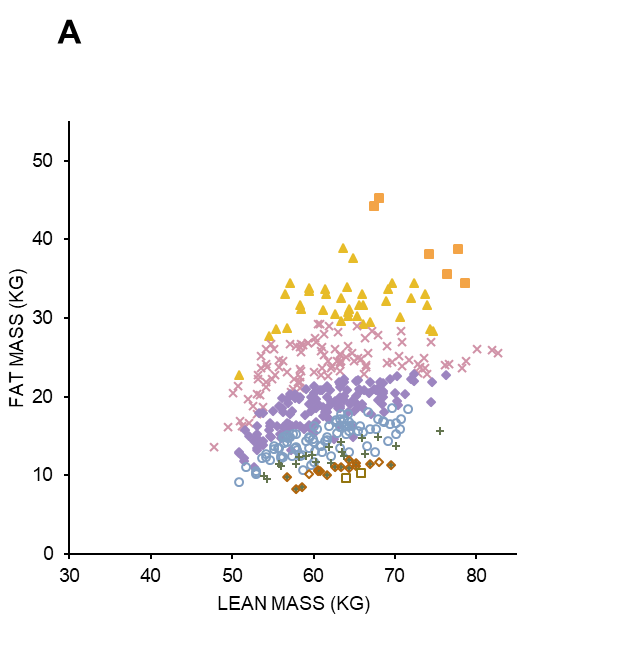 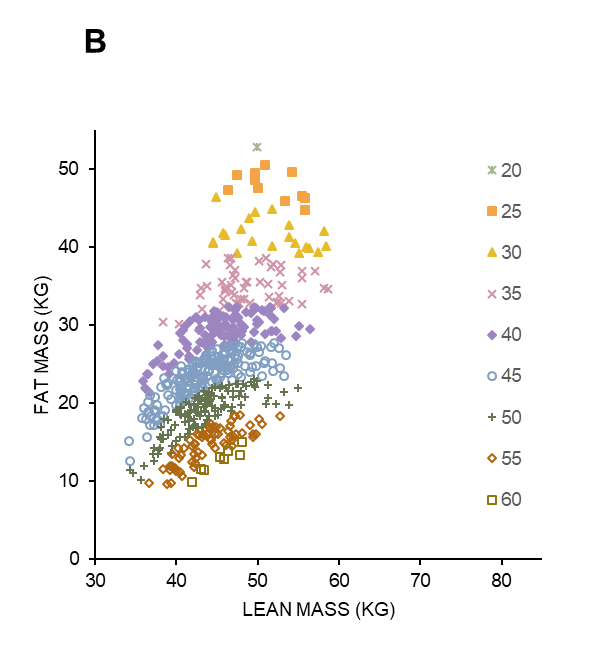 Table 1 Characteristics of the participants.Table 1 Characteristics of the participants.Table 1 Characteristics of the participants.Table 1 Characteristics of the participants.Table 1 Characteristics of the participants.Table 1 Characteristics of the participants.Table 1 Characteristics of the participants.Table 1 Characteristics of the participants.MenMenMenWomen Women Women NMeanSDNMeanSDAge at baseline (years)47361.22.660361.32.9Height (cm)473177.25.9603163.45.7Weight (kg)47385.512.260372.412.7BMI (kg/m2)47327.23.560327.14.6Waist circumference (cm)47399.610.360389.311.7Lean mass (kg)45262.1758544.95.1Fat mass (kg)45220758524.68.9Percent body fat (%)45222.95.558533.26.6Lean mass to BMI ratio (m2)4522.30.25851.70.2Fat-free mass indexa (kg/m2)45219.71.658516.81.5Lean mass residual (kg)4520.96.35850.14.2SFT Sum Score at follow-up47342.516.660346.917.9Physical activity, (METhours/week)44536.825.455838.526.9Full-time studying (years)458133.859012.23.5Length of the follow-up (years)4739.60.86039.80.9Note. BMI, body mass index; SFT, Senior Fitness Test; MET, Metabolic equivalentalean mass/height2 Note. BMI, body mass index; SFT, Senior Fitness Test; MET, Metabolic equivalentalean mass/height2 Note. BMI, body mass index; SFT, Senior Fitness Test; MET, Metabolic equivalentalean mass/height2 Note. BMI, body mass index; SFT, Senior Fitness Test; MET, Metabolic equivalentalean mass/height2 Note. BMI, body mass index; SFT, Senior Fitness Test; MET, Metabolic equivalentalean mass/height2 Note. BMI, body mass index; SFT, Senior Fitness Test; MET, Metabolic equivalentalean mass/height2 Note. BMI, body mass index; SFT, Senior Fitness Test; MET, Metabolic equivalentalean mass/height2 Note. BMI, body mass index; SFT, Senior Fitness Test; MET, Metabolic equivalentalean mass/height2 Table 2. Smoking, diseases, and medication among the participants at the baseline.Table 2. Smoking, diseases, and medication among the participants at the baseline.Table 2. Smoking, diseases, and medication among the participants at the baseline.Table 2. Smoking, diseases, and medication among the participants at the baseline.Table 2. Smoking, diseases, and medication among the participants at the baseline.Table 2. Smoking, diseases, and medication among the participants at the baseline.Table 2. Smoking, diseases, and medication among the participants at the baseline.Table 2. Smoking, diseases, and medication among the participants at the baseline.MenMenMenWomenWomenWomennyes, nyes, %nyes, nyes, %Ever smoked47334071.960325943Current smoker47211223.760310517.4Cardiovascular disease471428.9602447.3Stroke47191.960230.5Cancer471173.6603376.1Emphysema471245.1602213.5Insulin treatment47361.360350.8Systemic glucocorticoid treatment47320.460350.8Diuretics473459.56037812.9Table 3. Linear regression models on baseline body composition explaining Senior Fitness Test result ten years later stratified according to sex.Table 3. Linear regression models on baseline body composition explaining Senior Fitness Test result ten years later stratified according to sex.Table 3. Linear regression models on baseline body composition explaining Senior Fitness Test result ten years later stratified according to sex.Table 3. Linear regression models on baseline body composition explaining Senior Fitness Test result ten years later stratified according to sex.Table 3. Linear regression models on baseline body composition explaining Senior Fitness Test result ten years later stratified according to sex.Table 3. Linear regression models on baseline body composition explaining Senior Fitness Test result ten years later stratified according to sex.Table 3. Linear regression models on baseline body composition explaining Senior Fitness Test result ten years later stratified according to sex.Table 3. Linear regression models on baseline body composition explaining Senior Fitness Test result ten years later stratified according to sex.Table 3. Linear regression models on baseline body composition explaining Senior Fitness Test result ten years later stratified according to sex.Table 3. Linear regression models on baseline body composition explaining Senior Fitness Test result ten years later stratified according to sex.MenWomenb95% CIβSig.b95% CIβSig.Height (cm)0.280.02;0.550.100.0320.009-0.25;0.270.0030.949Body mass index (kg/m2)-1.51-1.93;-1.09-0.32<0.001-1.35-1.64;-1.06-0.35<0.001Waist circumference (cm)-0.58-0.72;-0.44-0.36<0.001-0.57-0.68;-0.45-0.37<0.001Lean mass (kg)-0.18-0.4;0.04-0.080.106-0.64-0.92;-0.36-0.18<0.001Fat mass (kg)-0.87-1.08;-0.66-0.37<0.001-0.80-0.95;-0.65-0.40<0.001Percent body fat (%)-1.18-1.44;-0.91-0.39<0.001-1.06-1.27;-0.85-0.39<0.001Lean mass to BMI ratio (m2)20.8214.87;26.760.31<0.00123.9617.49;30.430.30<0.001Fat-free mass indexa (kg/m2)-1.95-2.92;-0.98-0.19<0.001-2.72-3.66;-1.78-0.23<0.001Lean mass residual (kg)0.00-0.38;0.380.000.9970.45-0.06;0.960.070.085Note. b, unstandardized regression coefficient; β, standardized regression coefficientAdjusted for years of education, age, smoking (ever smoked and current smoker), physical activity, and duration of follow-upalean mass/height2Note. b, unstandardized regression coefficient; β, standardized regression coefficientAdjusted for years of education, age, smoking (ever smoked and current smoker), physical activity, and duration of follow-upalean mass/height2Note. b, unstandardized regression coefficient; β, standardized regression coefficientAdjusted for years of education, age, smoking (ever smoked and current smoker), physical activity, and duration of follow-upalean mass/height2Note. b, unstandardized regression coefficient; β, standardized regression coefficientAdjusted for years of education, age, smoking (ever smoked and current smoker), physical activity, and duration of follow-upalean mass/height2Note. b, unstandardized regression coefficient; β, standardized regression coefficientAdjusted for years of education, age, smoking (ever smoked and current smoker), physical activity, and duration of follow-upalean mass/height2Note. b, unstandardized regression coefficient; β, standardized regression coefficientAdjusted for years of education, age, smoking (ever smoked and current smoker), physical activity, and duration of follow-upalean mass/height2Note. b, unstandardized regression coefficient; β, standardized regression coefficientAdjusted for years of education, age, smoking (ever smoked and current smoker), physical activity, and duration of follow-upalean mass/height2Note. b, unstandardized regression coefficient; β, standardized regression coefficientAdjusted for years of education, age, smoking (ever smoked and current smoker), physical activity, and duration of follow-upalean mass/height2Note. b, unstandardized regression coefficient; β, standardized regression coefficientAdjusted for years of education, age, smoking (ever smoked and current smoker), physical activity, and duration of follow-upalean mass/height2Note. b, unstandardized regression coefficient; β, standardized regression coefficientAdjusted for years of education, age, smoking (ever smoked and current smoker), physical activity, and duration of follow-upalean mass/height2Electronic Supplemental Table 1. Spearman correlation coefficients and p-values between measures of body composition and confounders.Electronic Supplemental Table 1. Spearman correlation coefficients and p-values between measures of body composition and confounders.Electronic Supplemental Table 1. Spearman correlation coefficients and p-values between measures of body composition and confounders.Electronic Supplemental Table 1. Spearman correlation coefficients and p-values between measures of body composition and confounders.Electronic Supplemental Table 1. Spearman correlation coefficients and p-values between measures of body composition and confounders.Electronic Supplemental Table 1. Spearman correlation coefficients and p-values between measures of body composition and confounders.Electronic Supplemental Table 1. Spearman correlation coefficients and p-values between measures of body composition and confounders.Electronic Supplemental Table 1. Spearman correlation coefficients and p-values between measures of body composition and confounders.Electronic Supplemental Table 1. Spearman correlation coefficients and p-values between measures of body composition and confounders.Electronic Supplemental Table 1. Spearman correlation coefficients and p-values between measures of body composition and confounders.Electronic Supplemental Table 1. Spearman correlation coefficients and p-values between measures of body composition and confounders.Electronic Supplemental Table 1. Spearman correlation coefficients and p-values between measures of body composition and confounders.Electronic Supplemental Table 1. Spearman correlation coefficients and p-values between measures of body composition and confounders.Full-time studyingFull-time studyingAgeAgeEver smokedEver smokedCurrent smokerCurrent smokerPhysical activityPhysical activityDuration of follow-upDuration of follow-upMenWomenMenWomenMenWomenMenWomenMenWomenMenWomenHeight-0.010.18-0.08-0.060.01-0.010.02-0.090.060.050.020.05Height0.8010.0000.0660.1420.8030.7170.7120.0360.1930.2140.6000.194BMI-0.07-0.110.010.05-0.02-0.02-0.110.05-0.04-0.08-0.020.03BMI0.1180.0080.8600.1930.6910.5650.0190.1820.4230.0660.7090.430Waist circumference-0.12-0.100.030.020.010.01-0.060.09-0.07-0.100.010.05Waist circumference0.0130.0130.5470.6180.9120.7400.1720.0290.1660.0210.7750.220Fat mass-0.12-0.080.050.04-0.01-0.03-0.120.04-0.05-0.11-0.050.04Fat mass0.0110.0640.3270.2820.8370.5090.0130.3440.2770.0130.2690.295Lean mass (kg)-0.060.07-0.08-0.03-0.020.00-0.05-0.020.040.030.040.00Lean mass (kg)0.2490.0980.0840.5160.6810.9790.3000.6010.4510.5190.4320.989Percent body fat-0.12-0.120.080.050.00-0.04-0.110.05-0.06-0.14-0.070.05Percent body fat0.0120.0050.1020.2170.9980.3850.0180.2450.2170.0020.1440.247Fat-free mass index-0.06-0.06-0.050.02-0.020.01-0.080.03-0.01-0.010.01-0.03Fat-free mass index0.1790.1760.2510.5710.6460.8910.0760.4350.7810.7950.8300.446Lean mass to BMI ratio0.060.19-0.09-0.06-0.010.030.08-0.070.100.130.04-0.04Lean mass to BMI ratio0.2160.0000.0450.1480.8140.5350.0920.0780.0470.0020.3690.324Lean residual0.010.00-0.090.02-0.030.04-0.030.010.010.080.01-0.09Lean residual0.9110.9890.0550.6540.5350.3530.5500.8400.8850.0510.8020.037Note. Correlations with p<0.05 are bolded.Note. Correlations with p<0.05 are bolded.Note. Correlations with p<0.05 are bolded.Note. Correlations with p<0.05 are bolded.Note. Correlations with p<0.05 are bolded.Note. Correlations with p<0.05 are bolded.Note. Correlations with p<0.05 are bolded.Note. Correlations with p<0.05 are bolded.Note. Correlations with p<0.05 are bolded.Note. Correlations with p<0.05 are bolded.Note. Correlations with p<0.05 are bolded.Note. Correlations with p<0.05 are bolded.Note. Correlations with p<0.05 are bolded.Electronic Supplemental Table 2. Spearman correlation coefficients and p-values between the confounders and Senior Fitness Test sum score.Electronic Supplemental Table 2. Spearman correlation coefficients and p-values between the confounders and Senior Fitness Test sum score.Electronic Supplemental Table 2. Spearman correlation coefficients and p-values between the confounders and Senior Fitness Test sum score.MenWomenFull-time studying (years)0.190.18Full-time studying (years)<0.001<0.001Age (years)-0.01-0.01Age (years)0.8120.869Ever smoked-0.03-0.11Ever smoked0.4940.009Current smoker-0.12-0.25Current smoker0.010<0.001Physical activity (METhours)0.090.11Physical activity (METhours)0.0550.008Duration of follow-up (years)0.03-0.03Duration of follow-up (years)0.5830.491Note. Correlations with p<0.05 are bolded.Note. Correlations with p<0.05 are bolded.Note. Correlations with p<0.05 are bolded.Note. Correlations with p<0.05 are bolded.Note. Correlations with p<0.05 are bolded.Note. Correlations with p<0.05 are bolded.Electronic Supplemental Table 3. Spearman correlation coefficients and p-values between measures of body composition and Senior Fitness test sum score and subscores.Electronic Supplemental Table 3. Spearman correlation coefficients and p-values between measures of body composition and Senior Fitness test sum score and subscores.Electronic Supplemental Table 3. Spearman correlation coefficients and p-values between measures of body composition and Senior Fitness test sum score and subscores.Electronic Supplemental Table 3. Spearman correlation coefficients and p-values between measures of body composition and Senior Fitness test sum score and subscores.Electronic Supplemental Table 3. Spearman correlation coefficients and p-values between measures of body composition and Senior Fitness test sum score and subscores.Electronic Supplemental Table 3. Spearman correlation coefficients and p-values between measures of body composition and Senior Fitness test sum score and subscores.Electronic Supplemental Table 3. Spearman correlation coefficients and p-values between measures of body composition and Senior Fitness test sum score and subscores.Electronic Supplemental Table 3. Spearman correlation coefficients and p-values between measures of body composition and Senior Fitness test sum score and subscores.Electronic Supplemental Table 3. Spearman correlation coefficients and p-values between measures of body composition and Senior Fitness test sum score and subscores.Electronic Supplemental Table 3. Spearman correlation coefficients and p-values between measures of body composition and Senior Fitness test sum score and subscores.Electronic Supplemental Table 3. Spearman correlation coefficients and p-values between measures of body composition and Senior Fitness test sum score and subscores.Electronic Supplemental Table 3. Spearman correlation coefficients and p-values between measures of body composition and Senior Fitness test sum score and subscores.Electronic Supplemental Table 3. Spearman correlation coefficients and p-values between measures of body composition and Senior Fitness test sum score and subscores.SFT sum scoreSFT sum scoreChair stand scoreChair stand scoreArm curl scoreArm curl scoreChair sit and reach scoreChair sit and reach scoreSix min walk scoreSix min walk scoreBack scratch scoreBack scratch scoreMenWomenMenWomenMenWomenMenWomenMenWomenMenWomenHeight0.110.05-0.07-0.120.090.000.06-0.010.090.100.130.140.0160.2120.1180.0020.0460.9530.2020.8070.0550.0110.007<0.001Body mass index-0.29-0.35-0.14-0.130.03-0.08-0.18-0.09-0.33-0.44-0.32-0.43<0.001<0.0010.0030.0010.5330.063<0.0010.022<0.001<0.001<0.001<0.001Waist circumference-0.36-0.39-0.25-0.20-0.07-0.12-0.21-0.13-0.40-0.46-0.27-0.40<0.001<0.001<0.001<0.0010.1290.003<0.0010.001<0.001<0.001<0.001<0.001Fat mass-0.37-0.39-0.25-0.20-0.09-0.12-0.26-0.14-0.41-0.47-0.25-0.39<0.001<0.001<0.001<0.0010.0640.003<0.0010.001<0.001<0.001<0.001<0.001Lean mass-0.04-0.15-0.07-0.120.150.030.01-0.04-0.08-0.15-0.14-0.240.453<0.0010.1190.0050.0010.4710.8540.3720.102<0.0010.003<0.001Percent body fat-0.38-0.39-0.24-0.19-0.14-0.14-0.26-0.15-0.41-0.49-0.22-0.37<0.001<0.001<0.001<0.0010.0020.001<0.001<0.001<0.001<0.001<0.001<0.001Fat-free mass index-0.16-0.24-0.05-0.060.130.02-0.05-0.04-0.19-0.27-0.32-0.410.0010.0000.2810.1330.0040.6620.3100.3650.0000.0000.0000.000Lean mass to BMI ratio0.310.330.110.090.150.120.200.120.330.440.210.350.0000.0000.0260.0280.0010.0050.0000.0040.0000.0000.0000.000Lean residual0.030.060.100.140.180.150.080.090.030.07-0.23-0.190.5760.1590.0270.0010.0000.0000.0820.0260.5900.0730.0000.000Note. Correlations with p<0.05 are bolded.Note. Correlations with p<0.05 are bolded.Note. Correlations with p<0.05 are bolded.Note. Correlations with p<0.05 are bolded.Note. Correlations with p<0.05 are bolded.Note. Correlations with p<0.05 are bolded.Note. Correlations with p<0.05 are bolded.Note. Correlations with p<0.05 are bolded.Note. Correlations with p<0.05 are bolded.Note. Correlations with p<0.05 are bolded.Note. Correlations with p<0.05 are bolded.Note. Correlations with p<0.05 are bolded.Note. Correlations with p<0.05 are bolded.